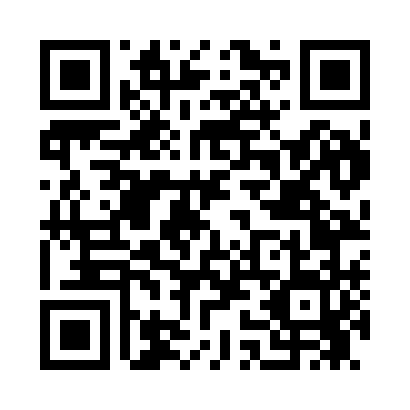 Prayer times for Aughwick, Pennsylvania, USAMon 1 Jul 2024 - Wed 31 Jul 2024High Latitude Method: Angle Based RulePrayer Calculation Method: Islamic Society of North AmericaAsar Calculation Method: ShafiPrayer times provided by https://www.salahtimes.comDateDayFajrSunriseDhuhrAsrMaghribIsha1Mon4:085:461:155:158:4510:232Tue4:085:461:165:158:4510:233Wed4:095:471:165:158:4510:224Thu4:105:471:165:158:4510:225Fri4:115:481:165:158:4410:216Sat4:125:481:165:158:4410:217Sun4:125:491:175:158:4410:208Mon4:135:501:175:158:4310:209Tue4:145:501:175:158:4310:1910Wed4:155:511:175:158:4310:1811Thu4:165:521:175:158:4210:1712Fri4:175:521:175:158:4210:1713Sat4:185:531:175:158:4110:1614Sun4:195:541:175:158:4110:1515Mon4:215:551:185:158:4010:1416Tue4:225:561:185:158:3910:1317Wed4:235:561:185:158:3910:1218Thu4:245:571:185:158:3810:1119Fri4:255:581:185:158:3710:1020Sat4:265:591:185:158:3710:0921Sun4:286:001:185:158:3610:0822Mon4:296:011:185:148:3510:0623Tue4:306:011:185:148:3410:0524Wed4:316:021:185:148:3310:0425Thu4:336:031:185:148:3210:0326Fri4:346:041:185:138:3110:0127Sat4:356:051:185:138:3110:0028Sun4:366:061:185:138:309:5929Mon4:386:071:185:138:299:5730Tue4:396:081:185:128:289:5631Wed4:406:091:185:128:269:55